Friday 5th March 2021 - AnswersEarly Bird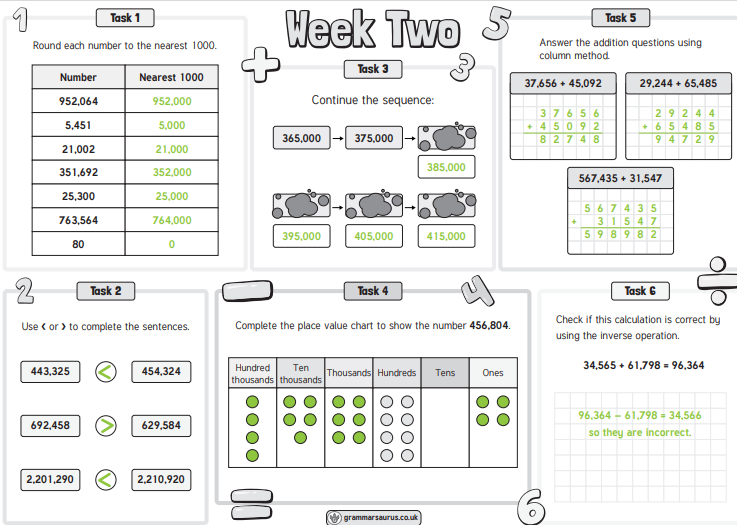 Maths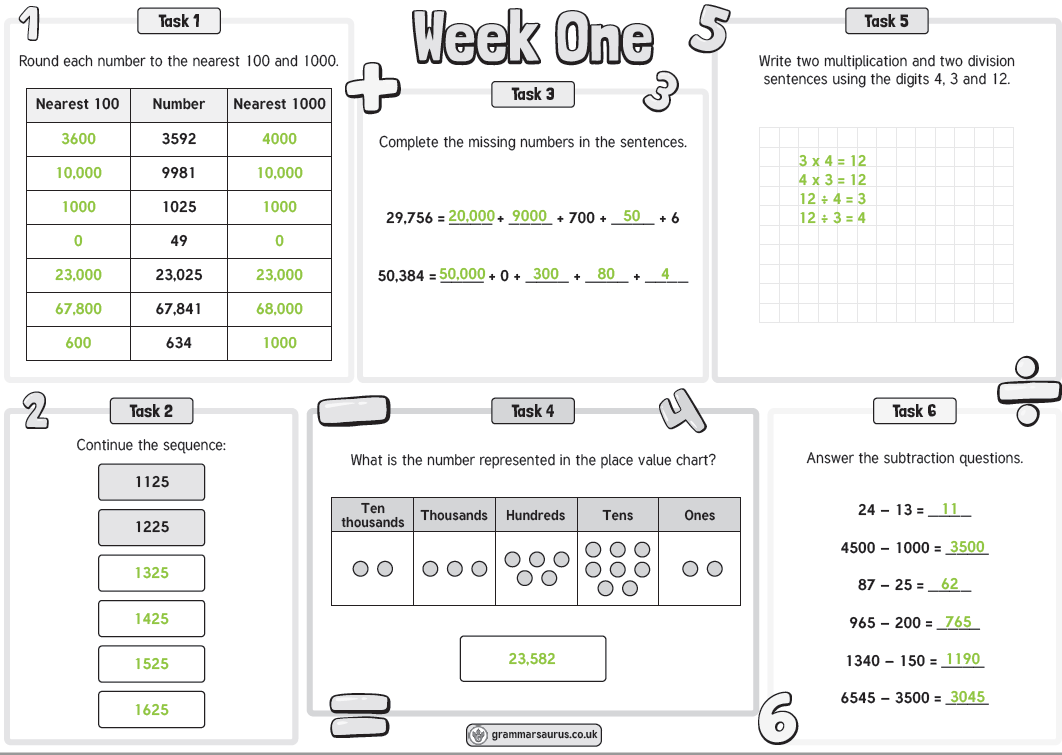 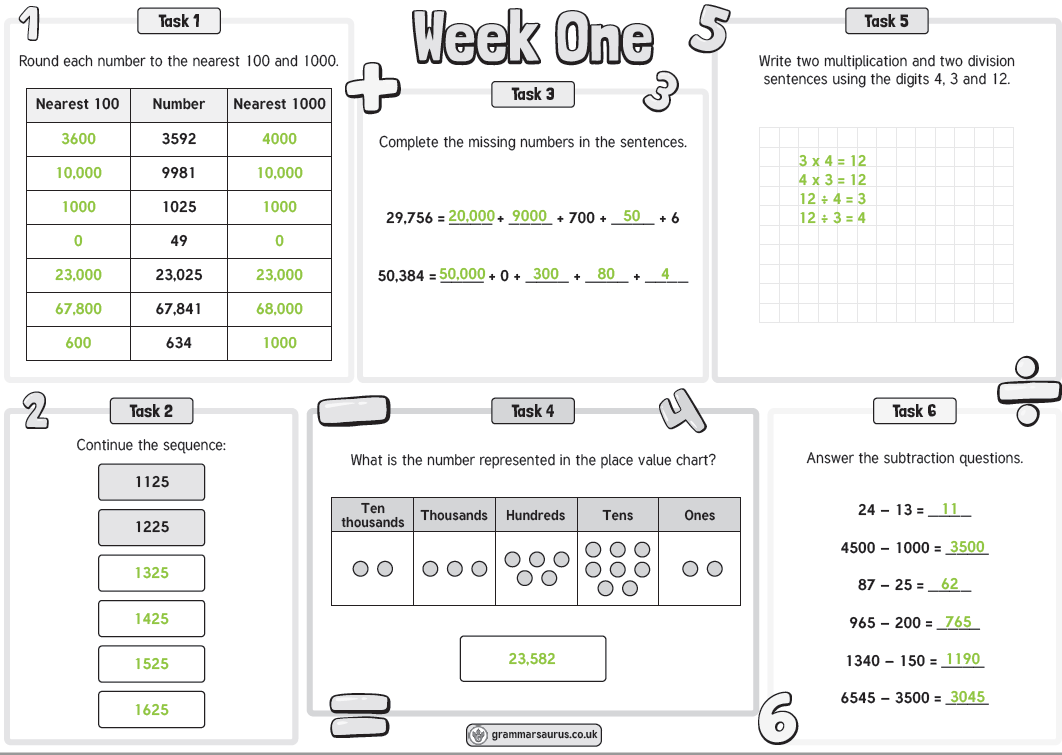 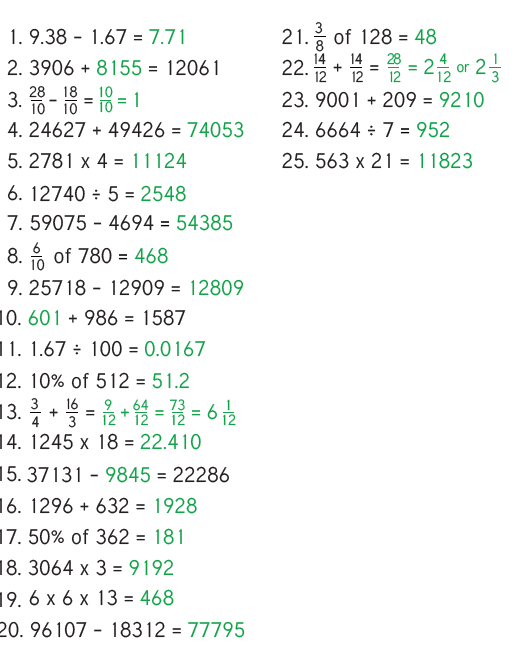 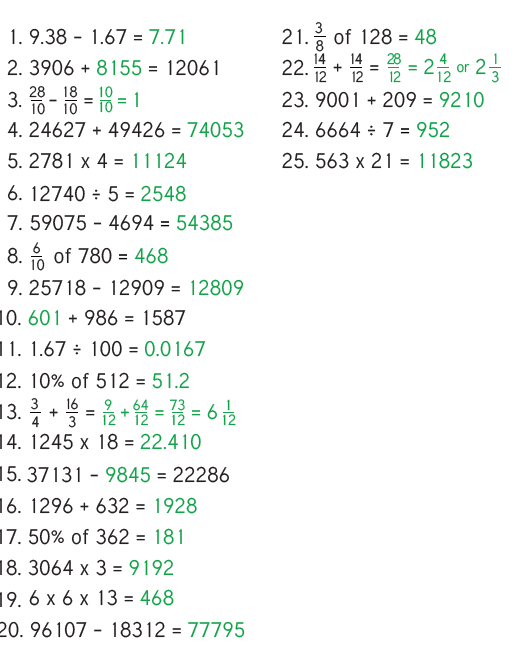 Arithmetic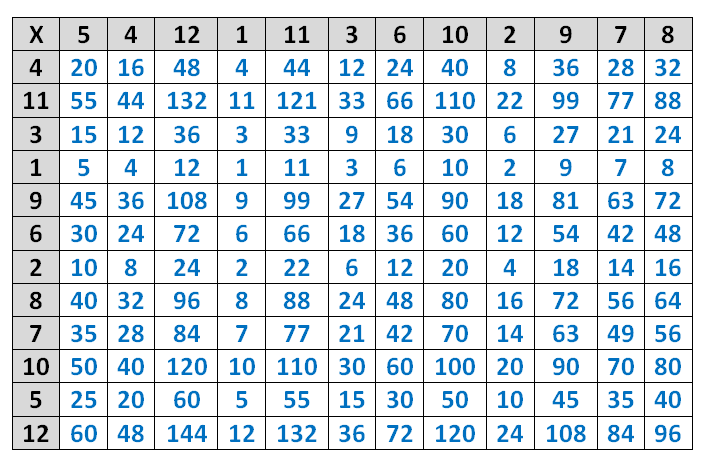 Spelling:  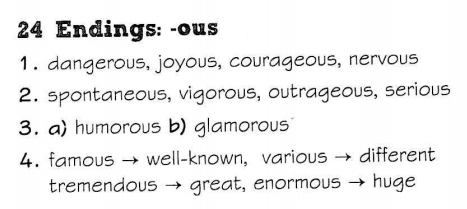 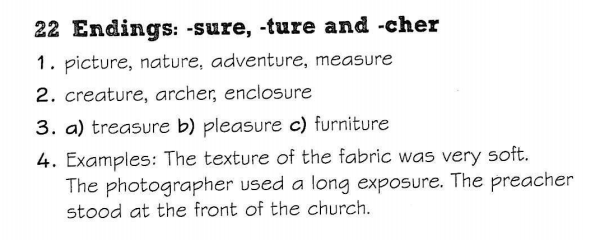 